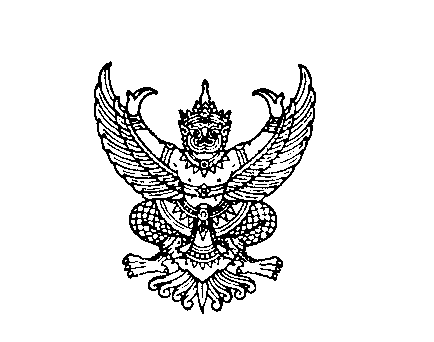 ที่ มท ๐๘10.6/ว	กรมส่งเสริมการปกครองท้องถิ่น							       ถนนนครราชสีมา เขตดุสิต กทม. ๑๐๓๐๐						        พฤศจิกายน  ๒๕62เรื่อง	ขอส่งแบบซุ้มประตูเมืองเฉลิมพระเกียรติ เนื่องในโอกาสมหามงคลพระราชพิธีบรมราชาภิเษก (เพิ่มเติม)เรียน	ผู้ว่าราชการจังหวัด ทุกจังหวัดอ้างถึง  หนังสือกรมส่งเสริมการปกครองท้องถิ่น ด่วนที่สุด ที่ มท 0810.6/ว 3815 ลงวันที่ 20 กันยายน 2562สิ่งที่ส่งมาด้วย	1. แบบซุ้มประตูเมืองเฉลิมพระเกียรติฯ 4 ภาค				จำนวน 1 ชุด	2. ประมาณการราคาค่าก่อสร้างซุ้มประตูเมืองเฉลิมพระเกียรติฯ		จำนวน 1 ชุดตามที่กรมส่งเสริมการปกครองท้องถิ่นได้แจ้งแนวทางการดำเนินโครงการซุ้มประตูเมือง
เฉลิมพระเกียรติ เนื่องในโอกาสมหามงคลพระราชพิธีบรมราชาภิเษก พร้อมทั้งแบบซุ้มประตูเมือง พระบรมฉายาลักษณ์ของพระบาทสมเด็จพระเจ้าอยู่หัว ที่ฉายกับสมเด็จพระนางเจ้าฯ พระบรมราชินี ภาพพระราชกรณียกิจของพระบาทสมเด็จพระเจ้าอยู่หัว และพระฉายาลักษณ์ของสมเด็จพระนางเจ้าฯ พระบรมราชินี และประมาณการราคาค่าก่อสร้างซุ้มประตูเมืองเฉลิมพระเกียรติ เนื่องในโอกาสมหามงคลพระราชพิธีบรมราชาภิเษก ให้จังหวัดพิจารณามอบหมายองค์การบริหารส่วนจังหวัดเป็นหน่วยงานดำเนินการจัดสร้างซุ้มประตูเมืองเฉลิมพระเกียรติ เนื่องในโอกาสมหามงคลพระราชพิธีบรมราชาภิเษก นั้นกรมส่งเสริมการปกครองท้องถิ่นขอเรียนว่า กรมโยธาธิการและผังเมืองได้จัดส่งแบบและประมาณการราคาค่าก่อสร้างซุ้มประตูเมืองเฉลิมพระเกียรติ เนื่องในโอกาสมหามงคลพระราชพิธีบรมราชาภิเษก (เพิ่มเติม) จำนวน 8 รูปแบบ ที่แสดงถึงอัตลักษณ์ทั้ง 4 ภาค ดังนั้น เพื่อให้การดำเนินโครงการดังกล่าวเป็นไปด้วยความเรียบร้อย เหมาะสม และสมพระเกียรติ จึงขอให้จังหวัดพิจารณานำแบบและประมาณการราคาค่าก่อสร้างซุ้มประตูเมืองเฉลิมพระเกียรติ เนื่องในโอกาสมหามงคลพระราชพิธีบรมราชาภิเษก (เพิ่มเติม) ไปปรับใช้ให้เหมาะสมกับพื้นที่ที่ดำเนินการจัดสร้างซุ้มประตูเมืองเฉลิมพระเกียรติ เนื่องในโอกาสมหามงคลพระราชพิธีบรมราชาภิเษกต่อไป		จึงเรียนมาเพื่อโปรดพิจารณาขอแสดงความนับถือ     อธิบดีกรมส่งเสริมการปกครองท้องถิ่นกองพัฒนาและส่งเสริมการบริหารงานท้องถิ่นกลุ่มงานส่งเสริมการพัฒนาเศรษฐกิจ สังคม และคุณภาพชีวิตโทร. 0 2241 9000 ต่อ 4132  โทรสาร 0 2241 6930ผู้ประสานงาน นายสำเนียง สิมมาวัน